МУНИЦИПАЛЬНЫЙ СОВЕТИВНЯКОВСКОГО СЕЛЬСКОГО ПОСЕЛЕНИЯЯрославского муниципального районаЯрославской областичетвёртый созывРЕШЕНИЕ От «25» ноября 2020  года                                                                         №  58Об утверждении соглашения о передаче осуществления части полномочий по зимнему содержанию дорог на 2021 год В соответствии с Федеральным законом от 06 октября 2003 года № 131 – ФЗ «Об общих принципах организации местного самоуправления в Российской Федерации», Устава Ивняковского сельского поселения Ярославского муниципального района Ярославской области, Муниципальный Совет Ивняковского сельского поселения Ярославского муниципального района Ярославской областиРЕШИЛ: 1. Утвердить соглашение о передаче осуществления части полномочий по зимнему содержанию дорог на 2021 год.2. Контроль за исполнением решения возложить на Заместителя Главы Ивняковского сельского поселения Ярославского муниципального района Ярославской области Н.В. Антонову.3.   Опубликовать настоящее Решение в газете «Ярославский агрокурьер», а также разместить на официальном сайте Администрации Ивняковского сельского поселения Ярославского муниципального района Ярославской области.4. Настоящее Решение вступает в силу со дня его официального опубликования.  Приложение          к решению Муниципального Совета  Ивняковского СП ЯМР ЯО         от «25» ноября 2020 года № 58Утверждено решением                                                 Утверждено решениемМуниципального Совета                                              Муниципального СоветаИвняковского сельского поселения                             Ярославского муниципального районаот «25» ноября 2020 года  № 58                                    от_________________№_______И.о. Председателя муниципального Совета                 Председатель муниципального Совета Ивняковского сельского поселения                Ярославского муниципального района____________________(Е.В.Литницкая)                     ____________________ (Е.В.Шибаев)СОГЛАШЕНИЕо передаче осуществления части полномочий по зимнему содержанию дорог Ярославского муниципального районаИвняковскому сельскому поселениюАдминистрация Ярославского муниципального района в лице Главы Ярославского муниципального района Золотникова Николая Владимировича, действующего на основании Устава Ярославского муниципального района, с одной стороны, и Администрация Ивняковского сельского поселения Ярославского муниципального района в лице Главы Ивняковского сельского поселения Ярославского муниципального района  Цуренковой Ирины Ивановны, действующей на основании Устава Ивняковского сельского поселения Ярославского муниципального района, с другой стороны, совместно именуемые «Стороны», заключили настоящее Соглашение о нижеследующем.Статья 1Органы местного самоуправления Ярославского муниципального района передают, а органы местного самоуправления Ивняковского сельского поселения принимают осуществление следующих полномочий по решению вопросов местного значения, предусмотренных пунктом 5 части 1 статьи 15 Федерального закона от 06 октября 2003 года № 131 - ФЗ:- дорожная деятельность в отношении автомобильных дорог местного значения вне границ населенных пунктов в границах муниципального района, расположенных на территории Ивняковского сельского поселения Ярославского муниципального района (работы по расчистке и содержанию автомобильных дорог в зимний период).
Статья 2Указанные в статье 1 настоящего Соглашения полномочия передаются  на период с 01 января 2021 года по 31 декабря 2021 года.Статья 31. Финансовые средства для осуществления органами местного самоуправления Ивняковского сельского поселения полномочий, указанных в статье 1 настоящего Соглашения, предоставляются бюджету поселения в виде межбюджетных трансфертов из районного бюджета Ярославского муниципального района.Материальные ресурсы органам местного самоуправления поселения не передаются. 2. Предоставление межбюджетных трансфертов, переданных бюджету поселения для осуществления полномочий, указанных в статье 1 настоящего Соглашения, осуществляется в соответствии с Порядком предоставления межбюджетных трансфертов, необходимых для осуществления переданных полномочий в поселении согласно приложению к настоящему Соглашению.Статья 4Объем межбюджетных трансфертов, переданных бюджету Ивняковского сельского поселения для осуществления полномочий, указанных в статье 1 настоящего Соглашения, составляет 1 748 194 (Один миллион семьсот сорок восемь тысяч сто девяносто четыре) рубля 80 копеек.Статья 51. Органы местного самоуправления Ярославского муниципального района обязаны: - перечислять в бюджет поселения финансовые средства в виде межбюджетных трансфертов из районного бюджета Ярославского муниципального района.2. Органы местного самоуправления Ярославского муниципального района имеют право:- запрашивать и получать от органов местного самоуправления поселения все необходимые документы в рамках реализации указанного Соглашения; - требовать возврата суммы перечисленных финансовых средств (межбюджетных трансфертов) в случае их нецелевого использования органами местного самоуправления поселения;- осуществлять контроль за исполнением органами местного самоуправления поселения переданных полномочий, а также за целевым использованием межбюджетных трансфертов, переданных на осуществление полномочий, указанных в статье 1 Соглашения.3. Органы местного самоуправления Ивняковского сельского поселения района обязаны:- надлежащим образом исполнять переданные полномочия;- использовать по целевому назначению межбюджетные трансферты, переданные на осуществление полномочий, указанных в статье 1 Соглашения;- своевременно предоставлять в органы местного самоуправления Ярославского муниципального района запрашиваемые документы в рамках реализации указанного Соглашения;- ежемесячно, не позднее 5 числа месяца, следующего за отчетным,  а в случае указания в запросе в иные сроки, представлять в органы местного самоуправления Ярославского муниципального района (в лице управления финансов и социально - экономического развития Администрации Ярославского муниципального района) бухгалтерскую отчетность, отражающую расходы по межбюджетным трансфертам, переданным для осуществления полномочий, указанных в статье 1 настоящего Соглашения;- представлять органам местного самоуправления Ярославского муниципального района в случае необходимости данные бухгалтерского учёта и первичную документацию, связанные с использованием межбюджетных трансфертов, полученных в рамках настоящего Соглашения;- производить официальное опубликование принимаемых в рамках реализации переданных полномочий нормативные документы в средствах массовой информации.4. Реализация органами местного самоуправления поселения переданных им полномочий осуществляется на основе принимаемых ими нормативных и иных муниципальных правовых актов. Указанные органы осуществляют контроль за исполнением этих актов в порядке, предусмотренном Уставом Ивняковского сельского поселения.Статья 61. Контроль за осуществлением органами местного самоуправления Ивняковского сельского поселения принятых полномочий осуществляет Муниципальный Совет Ярославского муниципального района и Администрация Ярославского муниципального района. Администрация Ярославского муниципального района осуществляет контроль за качеством, надлежащим исполнением принятых полномочий.           2. Органы и должностные лица местного самоуправления поселения несут установленную главой 30 Бюджетного кодекса Российской Федерации ответственность в части нецелевого использования бюджетных средств в виде бесспорного взыскания суммы средств, использованных не по целевому назначению, или сокращения предоставления межбюджетных трансфертов. 3. Органы местного самоуправления Ярославского муниципального района направляют средства на реализацию полномочий Ивняковскому сельскому поселению, указанных в статье 1 настоящего Соглашения, в пределах средств, предусмотренных в районном бюджете на данные цели, и несут ответственность в порядке, установленном Бюджетным кодексом Российской Федерации.Статья 71. Основания прекращения настоящего Соглашения:- истечение срока действия Соглашения;-  по соглашению сторон досрочно.Односторонний отказ от исполнения Соглашения допускается в случае неисполнения или ненадлежащего исполнения одной из Сторон своих обязательств в соответствии с настоящим Соглашением, касающихся невыполнения обязательств по обеспечению финансирования деятельности по осуществлению передаваемых полномочий, неисполнения или ненадлежащего исполнения полномочий  или установления фактов нецелевого использования предоставляемых бюджетных трансфертов. 2. Уведомление об одностороннем отказе от исполнения настоящего Соглашения направляется второй стороне не менее чем за один месяц до предполагаемого срока расторжения Соглашения. Уведомление направляется главой соответствующего муниципального образования.Статья 81. Настоящее Соглашение вступает в силу со дня его подписания Сторонами.2. Срок действия настоящего Соглашения устанавливается с 01 января 2021 года по 31 декабря 2021 года.Статья 91. Любые изменения и дополнения к настоящему Соглашению действительны  в том случае, если такие изменения и дополнения совершены в письменной форме и подписаны обеими Сторонами или уполномоченными на то представителями Сторон. Приложения к настоящему Соглашению являются неотъемлемыми частями настоящего Соглашения.2. Во всем остальном, что не предусмотрено настоящим Соглашением, Стороны руководствуются действующим законодательством Российской Федерации.3. Все споры и разногласия между Сторонами, возникающие в период действия  настоящего Соглашения, решаются путем переговоров, а в случае недостижения согласия спор подлежит разрешению в Арбитражном суде Ярославской области.4. Настоящее Соглашение заключено в г. Ярославле в двух экземплярах, имеющих равную юридическую силу, по одному для каждой из Сторон.Статья 10                                                                                                                                 ПРИЛОЖЕНИЕ к соглашению   о   передаче осуществления полномочий   от «25» ноября 2020 года  № 58Порядокпредоставления межбюджетных трансфертов, необходимых для осуществления передаваемых полномочийЯрославского муниципального района Ивняковскому сельскому поселениюI.Общие положения1.1. Порядок предоставления межбюджетных трансфертов, необходимых для осуществления передаваемых полномочий в Ярославском муниципальном районе, разработан в целях обеспечения перечисления указанных трансфертов и использования средств районного бюджета Ярославского муниципального района, направляемых на финансовое обеспечение осуществления переданных полномочий.1.2. Межбюджетные трансферты из районного бюджета Ярославского муниципального района на осуществление переданных полномочий предусматриваются в районном бюджете Ярославского муниципального района на текущий финансовый год в объемах, утвержденных решением о районном бюджете на текущий финансовый год, и предоставляются за счет собственных доходов районного бюджета Ярославского муниципального района на основании заключенного соглашения между Ярославским муниципальным районом и поселением. 1.3.  Межбюджетные трансферты из районного бюджета Ярославского муниципального района в бюджет поселения выделяются на осуществление следующих переданных полномочий:- дорожная деятельность в отношении автомобильных дорог местного значения вне границ населенных пунктов в границах муниципального района, расположенных на территории Ивняковского сельского поселения Ярославского муниципального района (работы по расчистке и содержанию автомобильных дорог в зимний период).II. Порядок перечисления межбюджетных трансфертовМежбюджетные трансферты из районного бюджета Ярославского муниципального района перечисляются в бюджет поселения на осуществление переданных полномочий по дорожной деятельности в отношении автомобильных дорог местного значения вне границ населенных пунктов в границах муниципального района, расположенных на территории Ивняковского сельского поселения Ярославского муниципального района (работы по расчистке и содержанию автомобильных дорог в зимний период), в течение 30 календарных дней после предоставления акта выполненных работ, но не позднее 25 декабря текущего финансового года.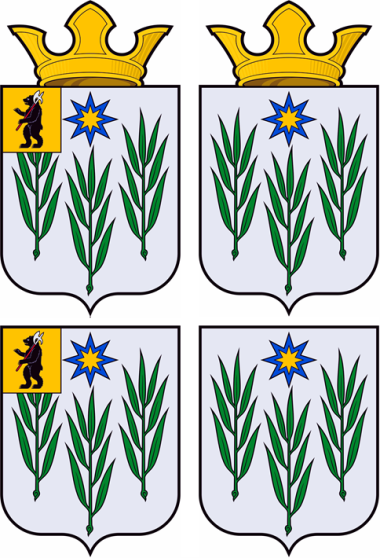 И.о.  Председателя Муниципального Совета Ивняковского сельского поселения Ярославского муниципального района Ярославской области                              Е.В. ЛитницкаяГлава Ивняковского сельского поселения Ярославского муниципального района Ярославской областиИ.И. ЦуренковаАдминистрация районаАдрес:ул. Зои Космодемьянской, д. 10а,г. Ярославль, 150003Банковские реквизиты:ИНН 7606009396КПП760601001УФК по Ярославской области (УФ и СЭР Администрации ЯМР)р/с 03100643000000017100 внаименование банка: ОТДЕЛЕНИЕ ЯРОСЛАВЛЬ БАНКА РОССИИ//УФК по Ярославской области г.ЯрославльБИК 017888102кор.счет: 40102810245370000065ОКТМО 78650000Администрация поселенияАдрес: ул. Центральная, д. 4а,  пос. Ивняки, Ярославский район, Ярославская обл., 150507Банковские реквизиты: УФК по Ярославской области (Администрация Ивняковского сельского поселения Ярославского муниципального района Ярославской области     л/с 03713001010)р/с 03100643000000017100 внаименование банка: ОТДЕЛЕНИЕ ЯРОСЛАВЛЬ БАНКА РОССИИ//УФК по Ярославской области г.ЯрославльБИК 017888102кор.счет: 40102810245370000065ОКТМО78650455ИНН/КПП 7627029330/762701001ОКПО 93365467ОКВЭД 75.11.32КБК 840  202  40014  10  0000 150Глава Ярославского муниципального района___________________Н.В.ЗолотниковМ.П.Глава Ивняковского сельского поселения_________________  И.И.Цуренкова М.П.